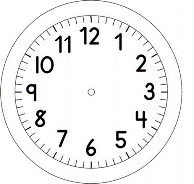 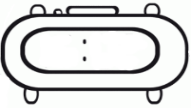 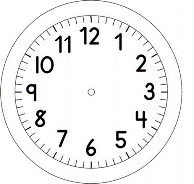 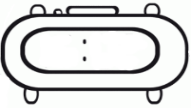 CIÊNCIAS A PROFESSORA CECÍLIA ENCONTROU EM SUA CASA, ALGUNS OBJETOS. ELA DESEJA ORGANIZÁ-LOS, SEPARANDO OS OBJETOS QUE ROLAM COM FACILIDADE, DOS OBJETOS QUE NÃO  ROLAM COM FACILIDADE. AJUDE A PROFESSORA CECÍLIA, IDENTIFICANDO E CIRCULANDO OS OBJETOS QUE ROLAM COM FACILIDADE.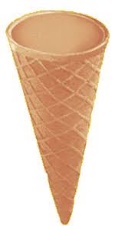 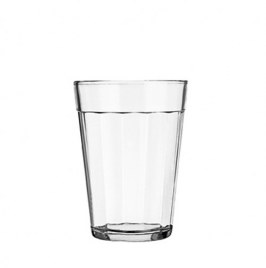 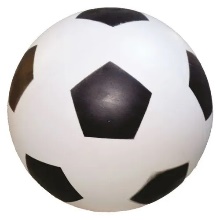 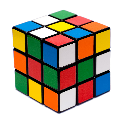 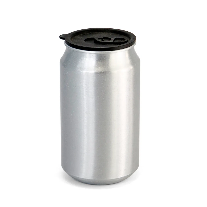 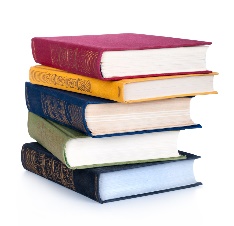 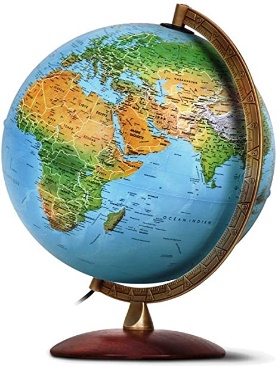 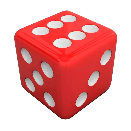 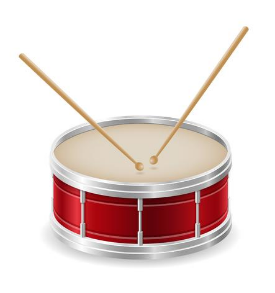 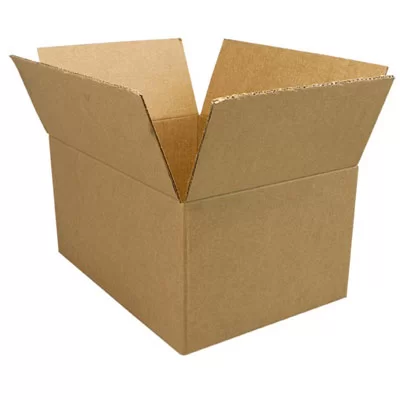 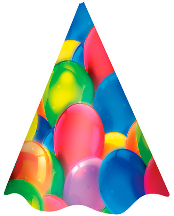 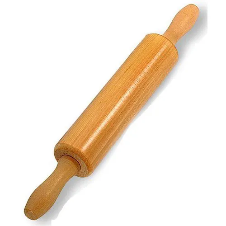 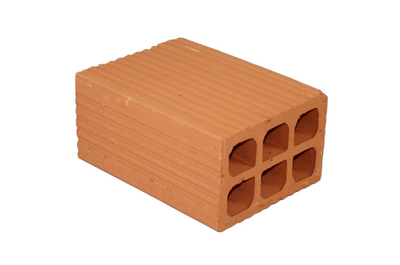 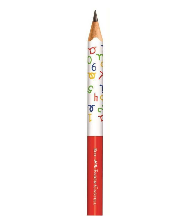 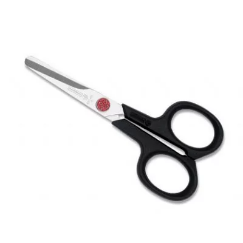 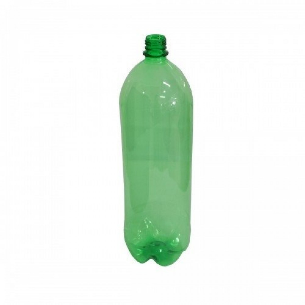 COMO VOCÊ DESCOBRIU QUAIS OBJETOS ROLAVAM COM FACILIDADE?ESCREVA SEU PENSAMENTO.________________________________________________________________________________________________________________________________________________________________________________________________________________________________________________________________________________________________________________________________________________________________________________________________________________________________________________________________________________________________________________________________________________________________________________________________________________________________________________________________________________________________________________________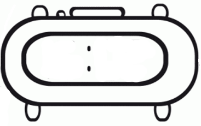 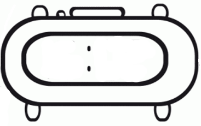 